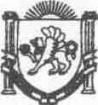 Республика КрымНижнегорский район Администрация Изобильненского сельского поселенияПОСТАНОВЛЕНИЕ№10310.10.2018 г.                                                                                                 с.Изобильное « Об утверждении перечня и кодов целевых статьей расходов бюджета Изобильненского сельского поселения Нижнегорского района Республики КрымВ соответствии с Бюджетным кодексом Российской Федерации, Федеральным законом № 131-ФЗ «Об общих принципах организации местного самоуправления в Российской Федерации» от 06.10.2003г., приказом Министерства Финансов Российской Федерации от 01.07.13г. № 65-н «Об утверждении указаний о порядке применения бюджетной классификации Российской Федерации»,ПОСТАНОВЛЯЮ:      1.Утвердить перечень и коды целевых статей расходов бюджета Изобильненского сельского поселения Нижнегорского района Республики Крым, согласно приложения 1 к настоящему постановлению.       2. Настоящее постановление применяется к правоотношениям, возникшим при составление проекта бюджета Изобильненского сельского поселения Нижнегорского района Республики Крым.       3 Постановление администрации Изобильненского сельского поселения Нижнегорского района Республики Крым № 98 от 03.11.2017 года « Об утверждении перечня и кодов целевых статьей расходов Бюджета Изобильненского сельского поселения Нижнегорского района Республики Крым на 2018 год и плановый период 2019-2020 годов» считать утратившим силу.       4.Настоящие постановление вступает в силу с 01.01.2019 года.       5. Контроль за исполнением настоящего постановления возложить на Председателя  Изобильненского сельского совета- главу администрации Изобильненского сельского поселения.   Председатель  Изобильненского  сельского совета - глава администрации Изобильненского сельского поселения                                         Л.Г.Назарова                                                                                                                           Приложение 1к постановлению администрации Изобильненского сельского поселенияНижнегорского района Республики Крымот 10.10.2018 года №103 Перечень и коды целевых статей расходов бюджета Изобильненского сельского поселения Нижнегорского района Республики Крым0100000000 Муниципальная  программа "Обеспечение деятельности администрации Изобильненского сельского поселения Нижнегорского района Республики Крым по решению вопросов местного значения на 2019 и плановый период 2020 и 2021 годов "0100000190Расходы на обеспечение деятельности органов местного самоуправления Изобильненского сельского поселения Нижнегорского района Республики Крым в рамках программного направления расходов 010000019ГРасходы на выплаты по оплате труда лиц, замещающих муниципальные должности органа местного самоуправления Изобильненского сельского поселения Нижнегорского района Республики Крым в рамках программного направления расходов9100000000Непрограммные расходы на обеспечение функций муниципальных образований 9120000000Межбюджетные трансферты из бюджета поселения на осуществление части переданных полномочий9120000191Межбюджетные трансферты бюджету  муниципального образования Нижнегорский  район  Республики Крым  из бюджета поселения на осуществление  части переданных полномочий по осуществлению внешнего муниципального финансового  контроля в рамках непрограммных расходов9120011591Межбюджетные трансферты бюджету  муниципального образования Нижнегорский  район  Республики Крым  из бюджета поселения на осуществление  части полномочий на организацию библиотечного обслуживания населения, комплектование и обеспечение сохранности библиотечных фондов библиотек поселения  в рамках непрограммных расходов 9120014591межбюджетные трансферты бюджету  муниципального образования Нижнегорский  район  Республики Крым  из бюджета поселения на осуществление  части переданных полномочий на создание условий для организации досуга и обеспеченности жителей поселения услугами организаций культуры  в рамках непрограммных расходов9130000000Ежегодные взносы 9130000401Расходы на оплату ежегодного членского взноса в Ассоциацию " Совет муниципальных образований Республики Крым" в рамках непрограммных расходов9140000000Мероприятия в сфере административной ответственности9140071400Расходы на осуществление переданных органам местного самоуправления Республике Крым отдельных государственных полномочий Республики Крым в сфере административной ответственности9150000000Проведение выборов на территории муниципального образования	91500В2019	Расходы на проведение выборов на территории муниципального образования в рамках непрограммных расходов	7510000000Осуществление функций федеральных органов государственной власти7510051180Расходы на осуществление функций первичного воинского учета на территориях, где отсутствуют военные комиссариаты